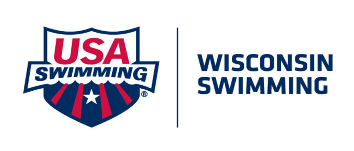 MEET HOST:	______________________________________________DATE OF MEET:	__________________________________________SESSION (Circle one):	Friday	Sat AM	Sat PM	Sun AM	Sun PMCOACHCLUBCredentials Verified(sign or initial)Reason Coach Not Allowed on Deck